МУНИЦИПАЛЬНОЕ  БЮДЖЕТНОЕ  ДОШКОЛЬНОЕ ОБРАЗОВАТЕЛЬНОЕ  УЧРЕЖДЕНИЕ ДЕТСКИЙ САД № 16 СТАНИЦЫ ПЛОСКОЙ МУНИЦИПАЛЬНОГО ОБРАЗОВАНИЯ НОВОПОКРОВСКИЙ РАЙОНПРИНЯТО                                                                 УТВЕРЖДАЮна заседании педагогического                                Заведующий МБДОУ № 16 совета МБДОУ № 16                                               __________О.В. Липенинапротокол № 1 от 11.01.2022 года                          Приказ № 1 от 11.01.2022 года Методическая разработка дидактической игры «Модный приговор»                                                           Авторы-составители:                                                                     воспитатели МБДОУ № 16                                                                       Стряпан Татьяна ВикторовнаЛихобабина Наталия Геннадиевнаст. Плоская2022 годПояснительная записка     Развитие речи, обучение родному языку – составная часть всестороннего развития дошкольника. Словарь младших дошкольников пополняется названиями предметов, с которыми дети сталкиваются и действуют в быту. Дети затрудняются или допускают ошибки при назывании многих предметов обихода (посуды, мебели, одежды, обуви, игрушек, транспортных средств и др). Эти ошибки вызваны неточностью, недифференцированностью восприятия и представлений ребенка. Поэтому существенное значение на данном возрастном этапе приобретают ознакомление детей с особенностями предметов и словарная работа в процессе углубления знаний о предметах. Наиболее продуктивной является работа, проводимая в ходе игры.     Настоящая дидактическая игра представляет собой пособие по ознакомлению детей от 1 до 4 лет с предметами одежды.      Широкий спектр решаемых образовательных задач позволяет использовать ее как на занятии фронтально, так и индивидуально в совместной образовательной деятельности. Актуальность     В мире существует множество предметов одежды. Каждый сезон ассортимент ее растет, и малышу все сложнее ориентироваться в своем гардеробе.  Зачастую, имея то или иное слово в пассивном словаре, ребенок и не подозревает, как выглядит та или иная вещь. На помощь приходит игра! Дидактическая игра «Модный приговор» активизирует словарь детей по лексической теме «Одежда», облегчая тем самым формирование и навыки самообслуживания, ведь гораздо проще найти вещь в шкафчике, зная ее название!      Цель игры: активизация словаря по теме «Одежда».     Задачи:Дать представление о мужской и женской одежде.Учить различать одежду по сезонам.Формировать представление об униформе.Расширить представления о профессиях.Способствовать обогащению детских игр.Формировать навык классификации по заданному признаку.Формировать умение обосновывать свой выбор.Развивать мелкую моторику, зрительно-моторную координацию.Развивать логическое мышление, восприятие, внимание, память.Активизировать словарь по теме.Воспитывать усидчивость, умение доводить начатое до конца.Описание игры:     Дидактическая игра «Модный приговор» включает в себя несколько игровых полей и игровые карточки.      Игровые поля:- «Подбери гардероб для Миши» - 1 шт (формат А4);- «Подбери гардероб для Маши» - 1 шт (формат А4);- «Подбери одежду по сезону» - 4 шт (формат А4);- «Наведи порядок» - 2 шт (формат А4);    Игровые карточки:- карточки «Элементы одежды» - 24 шт (6 см х 6 см);- карточки «Куклы» - 2 шт (15 см);- карточки «Униформа» - 8 шт (10 см);- карточки «Стиральная машинка» - 4 шт (7 см х 8 см).Варианты применения:1 вариант игровых действий: д/и «Назови элемент одежды».Цель: активизация словаря по теме «Одежда».Педагог переворачивает карточки рубашкой вверх и предлагает ребенку взять любую карточку. Перевернув ее, ребенок должен назвать предмет. Можно играть в паре или подгруппой.2 вариант игровых действий: д/и «Подбери гардероб для Миши и Маши».Цель: систематизация представлений о мужской и женской одежде.Педагог предлагает ребенку познакомиться с бумажными куклами и подобрать им одежду из предложенных вариантов. Ребенок выбирает одежду отдельно для Миши и отдельно для Маши, обосновывает свой выбор.3 вариант игровых действий: д/и «Подбери одежду по сезону».Цель: формирование умения различать одежду по сезонам.Педагог предлагает ребенку рассмотреть игровые поля и назвать время года, изображенное на них. Ребенок подбирает одежду, соответствующую сезону, называет ее. 4 вариант игровых действий: д/и «Наведи порядок».Цель: активизация словаре по теме «Обувь» и «Головные уборы».Ребенку предлагается навести порядок и составить на полку обувь (и назвать ее) и разложить головные уборы (назвать их).5 вариант игровых действий: д/и «Четвертый лишний».Цель: развитие логического мышления; формирование умения обосновывать свой выбор.Педагог раскладывает перед ребенком 4 карточки с изображением одежды, 1 из которых лишних. Задача ребенка найти лишний предмет и обосновать свой выбор. 6 вариант игровых действий: режиссерская игра «Профессии».Цель: формирование представления об униформе; развитие речи.Ребенку предлагается выбрать профессию для Миши и Маши и обыграть небольшой сюжет.7 вариант игровых действий: д/и «Разложи по цветам».Цель: развитие сенсорных эталонов.Ребенку предлагается устроить стирку вещей, для этого необходимо разложить вещи по цветам.Список литературы:1.	Дыбина О. В. «Занятия по ознакомлению с окружающим миром во второй младшей группе детского сада. Конспекты занятий. Младшая группа. – М.: «Мозаика – синтез», 2018.2.	Бондаренко А.К. «Дидактические игры в детском саду». – М.: ТЦ «Сфера», 2011.3. Губанова Н.Ф.  «Развитие игровой деятельности. Младшая группа» - М.: «Мозаика – синтез», 2018.4. Дыбина О.В. «Ознакомление с предметным и социальным окружением. Младшая группа» - М.: «Мозаика – синтез», 2015.ПРИЛОЖЕНИЕ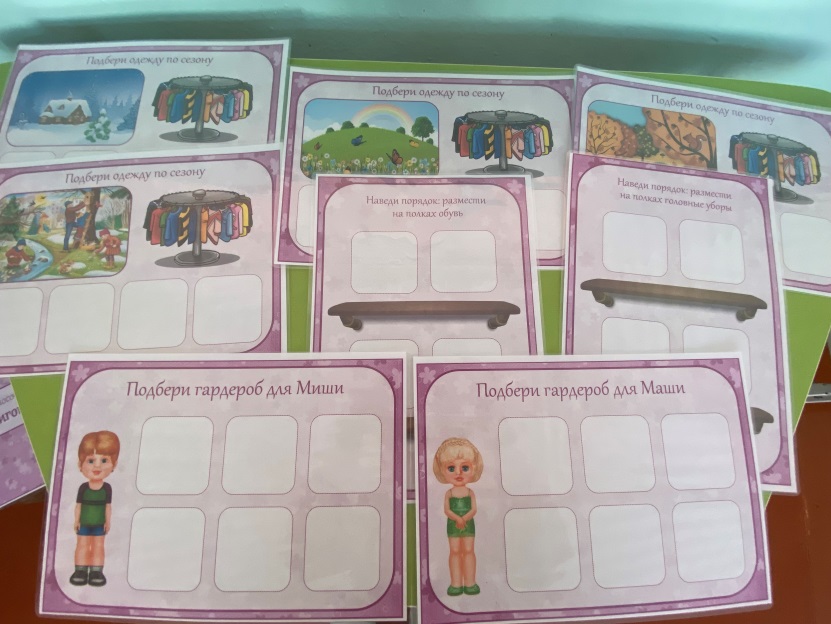 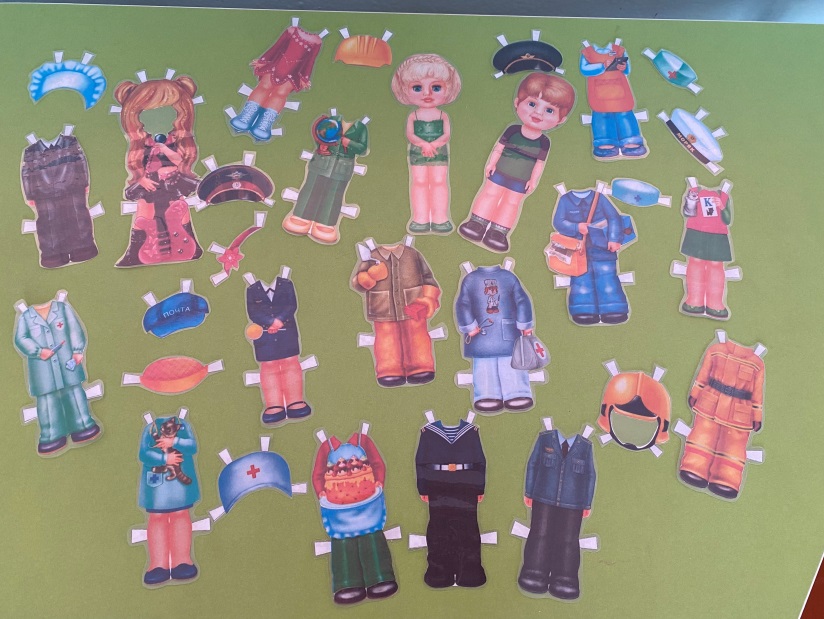 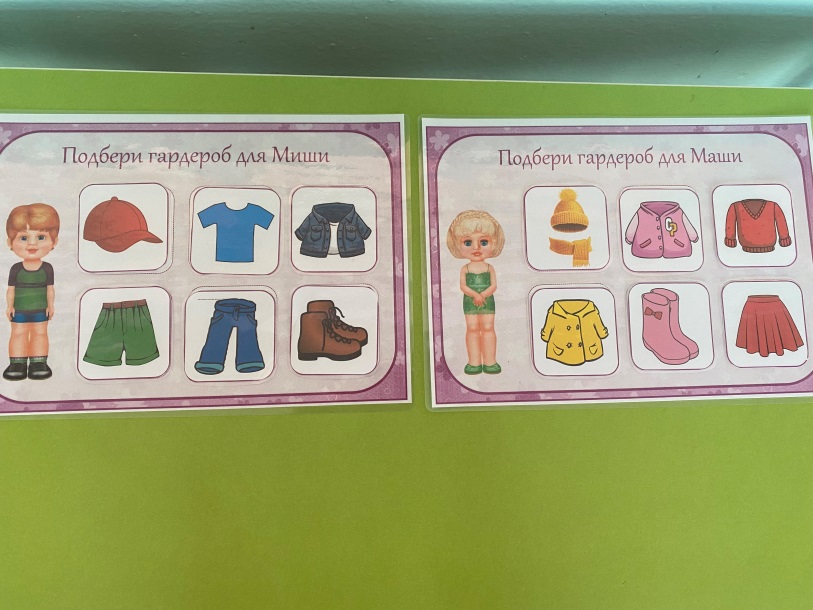 